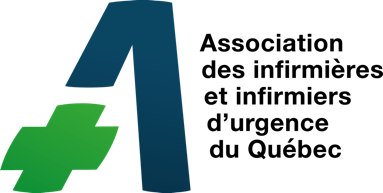 APPEL DE TEXTES POUR LA REVUE SOINS D’URGENCEL’Association des infirmières et infirmiers d’urgence du Québec (AIIUQ) lance un appel de textes pour la toute première édition de la revue Soins d’urgence ! La revue Soins d’urgence sera publiée deux fois par année et vise le développement professionnel des infirmières et infirmiers d’urgence par la diffusion de différents types d’articles révisés par les pairs. Les infirmières, les infirmiers et autres professionnels de la santé détenant une expertise dans le domaine des soins d’urgence sont invités à proposer des articles portant sur les différentes dimensions de la pratique infirmière d’urgence. Nous recherchons des articles qui touchent les domaines suivants : La traumatologie ;La cardiologie ;La santé mentale ;Les pratiques novatrices à l’urgence ;Les projets novateurs à l’urgence ;Les recherches menées à l’urgence ;La pharmacologie ;La pédiatrie ;La gériatrie ;Le triage.Toutefois, nous sommes ouverts à tous les articles pouvant être pertinents pour les infirmières et infirmiers d’urgence. Vous êtes intéressé ? Nous vous invitons à consulter les consignes aux auteurs, à compléter le formulaire ci-joint et à nous le faire parvenir à l’adresse suivante : revue@aiiuq.qc.ca Les manuscrits qui seront soumis au plus tard le 1 décembre 2019 pourront paraître dans le 1er numéro inaugural de Soins d’urgence en mai 2020. Au plaisir de vous lire, 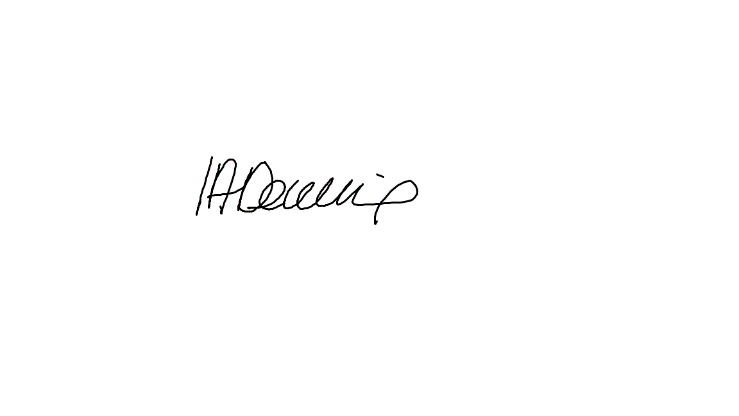 PROPOSER UN ARTICLE À LA REVUE SOINS D’URGENCELa revue Soins d’urgence, la revue officielle de l’Association des infirmières et infirmiers d’urgence du Québec (AIIUQ), est publiée deux fois par année et vise le développement professionnel des infirmières et infirmiers d’urgence par la diffusion de différents types d’articles.  Les infirmières, les infirmiers et autres professionnels de la santé détenant une expertise dans le domaine sont invités à proposer des articles portant sur les différentes dimensions de la pratique infirmière en milieu d’urgence (p. ex. les soins cardiovasculaires, les soins de traumatologie, la santé mentale, etc.). Les manuscrits soumis à la revue seront révisés par les pairs selon un processus rigoureux assurant la qualité des articles publiés.Les types d’articles recherchésPlusieurs types d’articles peuvent être proposés : Article de recherche (10 à 20 pages à double interligne)* Ce type d’article fait état des résultats d’une recherche dans le domaine des soins d’urgence. Il doit présenter une problématique clairement définie, la méthodologie utilisée, les résultats ainsi qu’une discussion. Article clinique (7 à 15 pages à double interligne)*L’article clinique est un texte traitant de la pratique clinique et des nouveautés en lien avec les soins d’urgence. Ce type d’article doit, par exemple, mettre en évidence des projets cliniques novateurs, des technologies ou de nouvelles interventions infirmières. La revue des écrits (10 à 20 pages à double interligne)*La revue des écrits fait état des connaissances dans un domaine particulier relié aux soins d’urgence. L’article doit présenter la méthodologie utilisée. Tous les types de revues des écrits sont acceptés (revue narrative, revue systématique, etc.)Texte éditorial (1 à 2 pages à double interligne)*Le texte éditorial est un court texte qui fait état de son opinion sur un sujet qui touche le domaine des soins d’urgence. Il peut être fait sous forme de commentaires, réactions, opinions, critiques. Le texte éditorial doit s’appuyer sur des écrits probants. *Le nombre de pages exclut les références bibliographiques.  Les manuscrits soumis doivent être inédits et ne doivent pas avoir fait l’objet d’une publication antérieure. Ils ne doivent pas non plus avoir été proposés ou acceptés pour publication dans une autre revue.  L’équipe éditoriale de la revue se réserve le droit de réviser et de raccourcir les textes reçus au besoin. La mise en page sera déterminée par l’éditeur et le concepteur graphique. Les normes de présentation pour la soumission d’un articlePage titreMettre une page titre incluant : Titre de l’articleNom et prénoms de chaque auteur avec le dernier diplôme obtenu, titre administratif (infirmière, professeure, etc.) et l’affiliation professionnelle (nom de l’Université ou de l’établissement de santé)Les coordonnées complètes de l’auteur auquel adresser toute correspondance (adresse, numéro de téléphone et de télécopieur, adresse électronique)Aide financière reçue et remerciement, si pertinentTexteLe texte doit être à double interligne avec une police de type Arial 11 ou Times New Roman 12. La pagination et l’utilisation de marges de 2,5 cm de chaque côté sont requises. RéférencesLes références doivent être présenter selon les normes de la méthode APA (Publication Manual of the American Psychological Association, 6e édition). Vous référer à ce site. Tableaux, figures, photosLes figures, tableaux et illustrations sont appelés directement dans le texte, puis présentés sur une page à part à la fin de l’article. Ceux-ci doivent être numérotés par ordre d’apparition dans le texte. De plus, chaque tableau comporte un titre et chaque figure/photo comporte une légende et un copyright.Des photos peuvent être jointes au texte. Nous faire parvenir le nom et les coordonnées du photographe et des personnes photographiées ainsi qu’une autorisation de publier signée par les personnes y figurant. La rédaction se réserve le droit de refuser les photos. Mettre tout au plus 5 tableaux, figures ou photos. Vous désirez soumettre un article ? Faites-nous parvenir le présent document avec le formulaire d’intérêt à soumettre un article à la page suivante complété à : revue@aiiuq.qc.ca Vous avez des questions ? Écrivez-nous : revue@aiiuq.qc.ca FORMULAIRE D’INTÉRÊT À SOUMETTRE UN ARTICLE À LA REVUE SOINS D’URGENCEIdentification de l’auteur :Type d’article sélectionné (se référer aux consignes aux auteurs) :  Article de recherche     Article clinique    Revue des écrits    Éditorial Titre provisoire de l’article :Bref résumé de l’article (max 100 mots) : 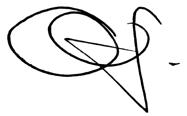 Isabel-Anne Desmarais, inf., B. Sc., M. A. P. (c)Co-Rédactrice en Chef, Soins d’urgence      Guillaume Fontaine, inf., M. Sc., Ph. D. (c)     Co-Rédacteur en Chef, Soins d’urgencePrénom et nom de l’auteur principal Titre d’emploi Adresse courriel # de téléphone Prénoms et noms des co-auteurs, s’il y a lieu